Chers parents, Nous vous proposons ci-dessous des ressources numériques pour permettre à vos enfants de poursuivre leurs apprentissages à la maison. Si l’ensemble de ces ressources sont accessibles en ligne, il est nécessaire cependant de veiller à limiter le temps d’écran en imprimant des supports. N’hésitez pas à vous rapprocher de l’école et de l’enseignant en charge de la classe pour répondre à vos questions et préoccupations.Bonne classe,Chers parents, Nous vous proposons ci-dessous des ressources numériques pour permettre à vos enfants de poursuivre leurs apprentissages à la maison. Si l’ensemble de ces ressources sont accessibles en ligne, il est nécessaire cependant de veiller à limiter le temps d’écran en imprimant des supports. N’hésitez pas à vous rapprocher de l’école et de l’enseignant en charge de la classe pour répondre à vos questions et préoccupations.Bonne classe,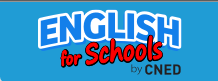 Supports audio et jeux pour apprendre du vocabulaire en anglais https://kids.englishforschools.fr/ 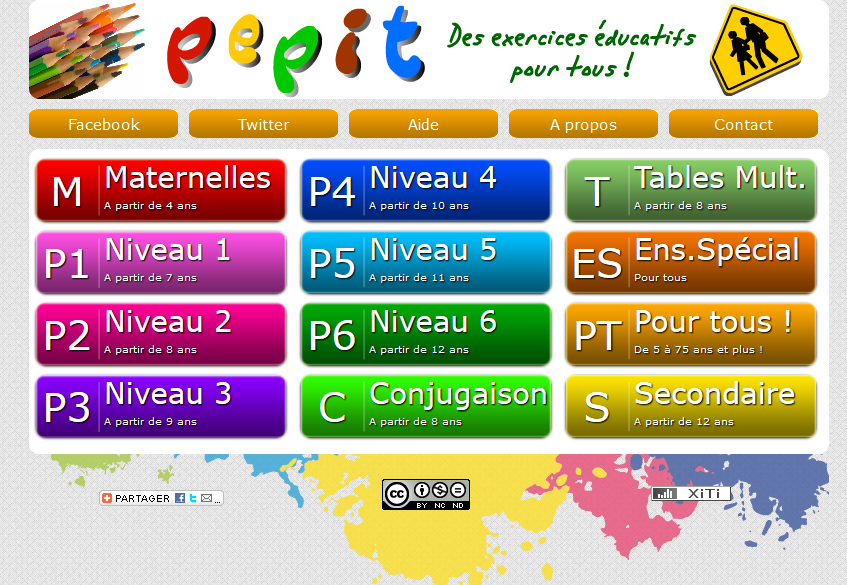 Exercices en ligne ludiques en mathématiques et en françaishttp://www.pepit.be/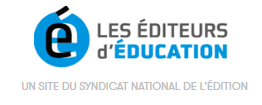 Livres de jeunesse et manuels numériques gratuits https://www.lesediteursdeducation.com/actu/covid-19-les-editeurs-deducation-mettent-gratuitement-leurs-manuels-numeriques-a-la-disposition-de-tous-les-eleves/ 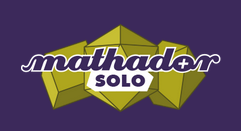 30 niveaux de jeu, mêlant calculs et énigmes, pour progresser en douceur !https://www.mathador.fr/solo.html 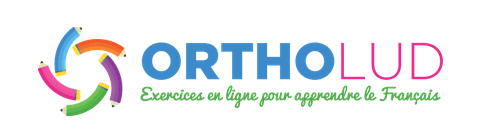 Jeux et exercices en ligne, apprendre le français en s'amusanthttp://www.ortholud.fr/ 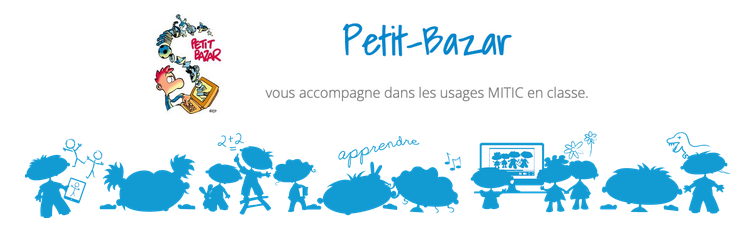 Attention le cycle 2 français correspond à la fin du cycle 1 Suisse et au début du cycle 2 suisse. De nombreux outils et situations clés en main à faire à la maison, qui peuvent être imprimées pour éviter de prolonger les temps d’écran et apprendre de manière ludique à la maison:https://petit-bazar.unige.ch/index.html 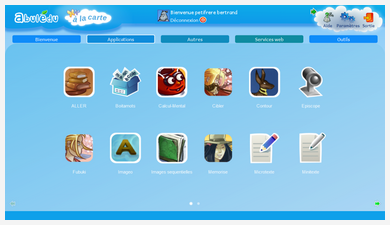 La suite logiciels AbulEdu couvrent la plupart des apprentissages fondamentaux de l’école primaire.https://www.abuledu.org/logiciels-pedagogiques-cycle1-cycle2-cycle3-abuledu/ 